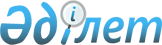 "2011-2013 жылдарға арналған облыстық бюджет туралы" Жамбыл облыстық мәслихатының 2010 жылғы 13 желтоқсандағы № 30-3 шешіміне өзгерістер енгізу туралы
					
			Күшін жойған
			
			
		
					Жамбыл облыстық мәслихатының 2011 жылғы 28 қазандағы № 40-2 Шешімі. Жамбыл облысының Әділет департаментінде 2011 жылғы 31 қазандағы № 1797 тіркелді. Қолданылу мерзімінің аяқталуына байланысты күші жойылды (Жамбыл облыстық Әділет департаментінің 2013 жылғы 11 наурыздағы N 2-2-17/388 хаты)      Ескерту. Қолданылу мерзімінің аяқталуына байланысты күші жойылды (Жамбыл облыстық Әділет департаментінің 11.03.2013 № 2-2-17/388 хаты).

      РҚАО ескертпесі:

      Мәтінде авторлық орфография және пунктуация сақталған.

      Қазақстан Республикасының 2008 жылғы 4 желтоқсандағы Бюджет кодексінің 108-бабына, «2011 – 2013 жылдарға арналған республикалық бюджет туралы» Қазақстан Республикасының Заңын іске асыру туралы» Қазақстан Республикасы Үкіметінің 2010 жылғы 13 желтоқсандағы № 1350 қаулысына өзгерістер мен толықтырулар енгізу туралы» Қазақстан Республикасы Үкіметінің 2011 жылғы 25 қазандағы № 1203 қаулысына сәйкес және «Қазақстан Республикасындағы жергілікті мемлекеттік басқару және өзін-өзі басқару туралы» Қазақстан Республикасының 2001 жылғы 23 қаңтардағы Заңының 6-бабын басшылыққа ала отырып, облыстық мәслихат ШЕШІМ ЕТЕДІ:



      1. «2011-2013 жылдарға арналған облыстық бюджет туралы» Жамбыл облыстық мәслихатының 2010 жылғы 13 желтоқсандағы № 30-3 шешіміне (Нормативтік құқықтық актілерді мемлекеттік тіркеу тізілімінде № 1766 болып тіркелген, 2010 жылғы 28 желтоқсанда № 231-232 «Ақ жол» газетінде жарияланған) келесі өзгерістер енгізілсін:



      1 тармақта:

      1) тармақшада:

      «115 478 071» сандары «116 521 100» сандарымен ауыстырылсын;

      «9 942 215» сандары «10 530 414» сандарымен ауыстырылсын;

      «120 034» сандары «175 343» сандарымен ауыстырылсын;

      «105 315 822» сандары «105 715 343» сандарымен ауыстырылсын;

      2) тармақшада:

      «116 710 963» сандары «117 653 992» сандарымен ауыстырылсын.

      4) тармақшада:

      «775 971» сандары «875 971» сандарымен ауыстырылсын;



      9 тармақта:

      «173 000» сандары «108 789» сандарымен ауыстырылсын.



      Аталған шешімнің 1 - қосымшасы осы шешімнің қосымшасына сәйкес жаңа редакцияда мазмұндалсын.



      2. Осы шешім әділет органдарында мемлекеттік тіркеуден өткен күннен бастап күшіне енеді және 2011 жылдың 1 қаңтарынан қолданысқа енгізіледі.

      

      Облыстық мәслихат                          Облыстық мәслихаттың

      сессиясының төрағасы                       хатшысы

      А. МАЙЛЫБАЕВ                               Ә. ӘСІЛБЕКОВ

Жамбыл облысы мәслихатының

2011 жылғы 28 қазандағы 

№ 40-2 шешіміне қосымша

Жамбыл облысы мәслихатының

2010 жылғы 13 желтоқсандағы

№ 30-3 шешіміне 1-қосымша 2011 жылға арналған облыстық бюджет

 
					© 2012. Қазақстан Республикасы Әділет министрлігінің «Қазақстан Республикасының Заңнама және құқықтық ақпарат институты» ШЖҚ РМК
				СанатыСанатыСанатыАтауыСомасы, мың теңгеСомасы, мың теңгеСыныбыСыныбыСыныбыСомасы, мың теңгеІшкі сыныбыІшкі сыныбыСомасы, мың теңге1231. Кірістер116 521 1001Салықтық түсімдер10 530 41401Табыс салығы5 379 3332Жеке табыс салығы5 379 33303Әлеуметтік салық4 232 8971Әлеуметтік салық4 232 89705Тауарларға, жұмыстарға және қызметтерге салынатын iшкi салықтар918 1843Табиғи және басқа да ресурстарды пайдаланғаны үшiн түсетiн түсiмдер918 1842Салықтық емес түсімдер 175 34301Мемлекеттік меншiктен түсетiн кірістер28 7341Мемлекеттік кәсiпорындардың таза кірісі бөлігінің түсімдері5003Мемлекет меншігіндегі акциялардың мемлекеттік пакеттеріне дивидендтер5005Мемлекет меншігіндегі мүлікті жалға беруден түсетін кірістер4 7347Мемлекеттік бюджеттен берілген кредиттер бойынша сыйақылар23 00004Мемлекеттік бюджеттен қаржыландырылатын, сондай-ақ Қазақстан Республикасы Ұлттық Банкінің бюджетінен (шығыстар сметасынан) ұсталатын және қаржыландырылатын мемлекеттік мекемелер салатын айыппұлдар, өсімпұлдар, санкциялар, өндіріп алулар146 6091Мұнай секторы ұйымдарынан түсетін түсімдерді қоспағанда, мемлекеттік бюджеттен қаржыландырылатын, сондай-ақ Қазақстан Республикасы Ұлттық Банкінің бюджетінен (шығыстар сметасынан) ұсталатын және қаржыландырылатын мемлекеттік мекемелер салатын айыппұлдар, өсімпұлдар, санкциялар, өндіріп алулар146 6093Негізгі капиталды сатудан түсетін түсімдер100 00001Мемлекеттік мекемелерге бекітілген мемлекеттік мүлікті сату100 0001Мемлекеттік мекемелерге бекітілген мемлекеттік мүлікті сату100 0004Трансферттердің түсімдері105 715 34301Төмен тұрған мемлекеттiк басқару органдарынан алынатын трансферттер205 1462Аудандық (қалалық) бюджеттерден трансферттер205 14602Мемлекеттiк басқарудың жоғары тұрған органдарынан түсетiн трансферттер105 510 1971Республикалық бюджеттен түсетiн трансферттер105 510 197Функционалдық топФункционалдық топФункционалдық топФункционалдық топСомасы, мың теңгеБюджеттік бағдарламалардың әкiмшiсiБюджеттік бағдарламалардың әкiмшiсiБюджеттік бағдарламалардың әкiмшiсiСомасы, мың теңгеБағдарламаБағдарламаСомасы, мың теңгеАтауыСомасы, мың теңге111232. Шығындар117 653 99201Жалпы сипаттағы мемлекеттiк қызметтер1 330 379110Облыс мәслихатының аппараты43 398001Облыс мәслихатының қызметін қамтамасыз ету жөніндегі қызметтер42 998003Мемлекеттік органдардың күрделі шығыстары400120Облыс әкімінің аппараты841 767001Облыс әкімнің қызметін қамтамасыз ету жөніндегі қызметтер608 012002Ақпараттық жүйелер құру49 904003Жеке және заңды тұлғаларға "жалғыз терезе" қағидаты бойынша мемлекеттік қызметтер көрсететін халыққа қызмет орталықтарының қызметін қамтамасыз ету128 033004Мемлекеттік органдардың күрделі шығыстары55 818282Облыстық тексеру комиссиясы74 081001Облыстың тексеру комиссиясының қызметін қамтамасыз ету бойынша көрсетілетін қызметтер36 981003Мемлекеттік органдардың күрделі шығыстары37 100257Облыстың қаржы басқармасы278 721001Жергілікті бюджетті атқару және коммуналдық меншікті басқару саласындағы мемлекеттік саясатты іске асыру жөніндегі қызметтер101 634003Біржолғы талондарды беруді ұйымдастыру және біржолға талондарды өткізуден түсетін сомаларды толық жиналуын қамтамасыз ету56 963009Коммуналдық меншікті жекешелендіруді ұйымдастыру1 605010Коммуналдық меншікке түскен мүлікті есепке алу, сақтау, бағалау және сату535013Мемлекеттік органдардың күрделі шығыстары9 490113Жергілікті бюджеттерден берілетін ағымдағы нысаналы трансферттер108 494258Облыстың экономика және бюджеттік жоспарлау басқармасы92 412001Экономикалық саясатты, мемлекеттік жоспарлау жүйесін қалыптастыру мен дамыту және облысты басқару саласындағы мемлекеттік саясатты іске асыру жөніндегі қызметтер77 247005Мемлекеттік органдардың күрделі шығыстары15 16502Қорғаныс213 233250Облыстың жұмылдыру дайындығы, азаматтық қорғаныс, авариялар мен дүлей апаттардың алдын алуды және жоюды ұйымдастыру басқармасы77 912003Жалпыға бірдей әскери міндетті атқару шеңберіндегі іс-шаралар66 076007Аумақтық қорғанысты дайындау және облыстық ауқымдағы аумақтық қорғанысы11 836250Облыстың жұмылдыру дайындығы, азаматтық қорғаныс, авариялар мен дүлей апаттардың алдын алуды және жоюды ұйымдастыру басқармасы135 321001Жергілікті деңгейде жұмылдыру дайындығы, азаматтық қорғаныс, авариялар мен дүлей апаттардың алдын алуды және жоюды ұйымдастыру саласындағы мемлекеттік саясатты іске асыру жөніндегі қызметтер31 844004Облыстық ауқымдағы азаматтық қорғаныстың іс-шаралары332005Облыстық ауқымдағы жұмылдыру дайындығы және жұмылдыру13 581006Облыстық ауқымдағы төтенше жағдайлардың алдын алу және оларды жою83 024009Мемлекеттік органдардың күрделі шығыстары6 54003Қоғамдық тәртіп, қауіпсіздік, құқықтық, сот, қылмыстық-атқару қызметі4 158 223252Облыстық бюджеттен қаржыландырылатын атқарушы ішкі істер органы4 158 223001Облыс аумағында қоғамдық тәртіпті және қауіпсіздікті сақтауды қамтамасыз ету саласындағы мемлекеттік саясатты іске асыру жөніндегі қызметтер3 223 883003Қоғамдық тәртіпті қорғауға қатысатын азаматтарды көтермелеу703006Мемлекеттік органдардың күрделі шығыстары744 692013Белгілі тұратын жері және құжаттары жоқ адамдарды орналастыру қызметтері29 189014Әкімшілік тәртіппен тұтқындалған адамдарды ұстауды ұйымдастыру13 445015Қызмет жануарларын ұстауды ұйымдастыру94 357016«Мак» операциясын өткізу23 050018Қоғамдық тәртіпті сақтау және қауіпсіздікті қамтамасыз етуге берілетін ағымдағы нысаналы трансферттер839019Көші-кон полициясының қосымша штат санын ұстау, материалдық-техникалық жарақтандыру24 708020Оралмандарды уақытша орналастыру орталығын және Оралмандарды бейімдеу мен біріктіру орталығын материалдық-техникалық жарақтандыру және ұстау3 35704Бiлiм беру16 735 241261Облыстың білім басқармасы1 841 696027Мектепке дейінгі білім беру ұйымдарында мемлекеттік білім беру тапсырыстарын іске асыруға аудандардың (облыстық маңызы бар қалалардың) бюджеттеріне берілетін ағымдағы нысаналы трансферттер1 442 991045Республикалық бюджеттен аудандық бюджеттерге (облыстық маңызы бар қалаларға) мектеп мұғалімдеріне және мектепке дейінгі ұйымдардың тәрбиешілеріне біліктілік санаты үшін қосымша ақының көлемін ұлғайтуға берілетін ағымдағы нысаналы трансферттер398 705260Облыстың туризм, дене тәрбиесі және спорт басқармасы1 800 943006Балалар мен жасөспірімдерге спорт бойынша қосымша білім беру1 479 159007Мамандандырылған бiлiм беру ұйымдарында спорттағы дарынды балаларға жалпы бiлiм беру321 784261Облыстың білім басқармасы1 974 622003Арнайы білім беретін оқу бағдарламалары бойынша жалпы білім беру1 196 559006Мамандандырылған білім беру ұйымдарында дарынды балаларға жалпы білім беру512 489048Аудандардың (облыстық маңызы бар қалалардың) бюджеттеріне негізгі орта және жалпы орта білім беретін мемлекеттік мекемелердегі физика, химия, биология кабинеттерін оқу жабдықтарымен жарақтандыруға берілетін ағымдағы нысаналы трансферттер122 100058Аудандардың (облыстық маңызы бар қалалардың) бюджеттеріне бастауыш, негізгі орта және жалпы орта білім беретін мемлекеттік мекемелерде лингафондық және мультимедиялық кабинеттер құруға берілетін ағымдағы нысаналы трансферттер143 474253Облыстың денсаулық сақтау басқармасы281 671043Техникалық және кәсіптік, орта білімнен кейінгі білім беру мекемелерінде мамандар даярлау281 671261Облыстың білім басқармасы3 017 041024Техникалық және кәсіптік білім беру ұйымдарында мамандар даярлау2 912 805034Техникалық және кәсіптік білім беретін оқу орындарында оқу-өндірістік шеберханаларды, зертханаларды жаңарты және қайта жабдықтау72 523047Өндірістік оқытуды ұйымдастыру үшін техникалық және кәсіптік білім беретін ұйымдардың өндірістік оқыту шеберлеріне қосымша ақыны белгілеу31 713252Облыстық бюджеттен қаржыландырылатын атқарушы ішкі істер органы62 805007Кадрлардың біліктілігін арттыру және оларды қайта даярлау62 805253Облыстың денсаулық сақтау басқармасы110 834003Кадрлардың біліктілігін арттыру және оларды қайта даярлау110 834261Облыстың білім басқармасы707 174010Кадрлардың біліктілігін арттыру және оларды қайта даярлау62 815035Педагогикалық кадрлардың біліктілігін арттыру үшіноқу жабдығын сатып алу28 000052Жұмыспен қамту – 2020 бағдарламасын іске асыру шеңберінде кадрлардың біліктілігін арттыру, даярлау және қайта даярлау613 235060Кадрларды даярлау және қайта даярлау3 124261Облыстың білім басқармасы2 021 402001Жергілікті деңгейде білім беру саласындағы мемлекеттік саясатты іске асыру жөніндегі қызметтер70 253004Білім берудің мемлекеттік облыстық мекемелерінде білім беру жүйесін ақпараттандыру5 291005Білім берудің мемлекеттік облыстық мекемелер үшін оқулықтар мен оқу-әдiстемелiк кешендерді сатып алу және жеткізу40 814007Облыстық ауқымда мектеп олимпиадаларын, мектептен тыс іс-шараларды және конкурстар өткізу139 107011Балалар мен жеткіншектердің психикалық денсаулығын зерттеу және халыққа психологиялық-медициналық-педагогикалық консультациялық көмек көрсету133 532012Дамуында проблемалары бар балалар мен жеткіншектердің оңалту және әлеуметтік бейімдеу33 899013Мемлекеттік органдардың күрделі шығыстары3 900023Аудандар (облыстық маңызы бар қалалар) бюджеттеріне «Өзін-өзі тану» пәні бойынша мектепке дейінгі білім беру ұйымдарын, орта білім беру, техникалық және кәсіптік білім беру, орта білімнен кейінгі білім беру ұйымдарын, біліктілікті арттыру институттарын оқу материалдарымен қамтамасыз етуге арналған облыстық бюджеттен бөлінетін ағымдағы нысаналы трансферттер98 942029Әдістемелік жұмыс26 716033Жетім баланы (жетім балаларды) және ата-аналарының қамқорынсыз қалған баланы (балаларды) күтіп-ұстауға асыраушыларына ай сайынғы ақшалай қаражат төлемдеріне аудандардың (облыстық маңызы бар қалалардың) бюджеттеріне республикалық бюджеттен берілетін ағымдағы нысаналы трансферттер165 413042Үйде оқытылатын мүгедек балаларды жабдықпен, бағдарламалық қамтыммен қамтамасыз етуге аудандардың (облыстық маңызы бар қалалардың) бюджеттеріне республикалық бюджеттен берілетін ағымдағы нысаналы трансферттер157 783113Жергілікті бюджеттерден берілетін ағымдағы нысаналы трансферттер1 145 752281Құрылыс, жолаушылар көлігі және автомобиль жолдары басқармасы4 917 053009Аудандардың (облыстық маңызы бар қалалардың) бюджеттеріне білім беру объектілерін салуға және реконструкциялауға республикалық бюджеттен берілетін нысаналы даму трансферттер3 084 007010Аудандардың (облыстық маңызы бар қалалардың) бюджеттеріне білім беру объектілерін салуға және реконструкциялауға облыстық бюджеттен берілетін нысаналы даму трансферттер1 632 540011Білім беру объектілерін салу және реконструкциялау200 50605Денсаулық сақтау23 892 266253Облыстың денсаулық сақтау басқармасы208 047004Республиқалық бюджет қаражаты есебінен көрсетілетін медициналық көмекті қоспағанда, бастапқы медициналық-санитарлық көмек және денсаулық сақтау ұйымдары мамандарын жіберу бойынша стационарлық медициналық көмек көрсету208 047253Облыстың денсаулық сақтау басқармасы586 879005Жергiлiктi денсаулық сақтау ұйымдары үшiн қанды, оның құрамдарын және дәрілерді өндiру226 878006Ана мен баланы қорғау жөніндегі қызметтер191 942007Салауатты өмір салтын насихаттау167 096017Шолғыншы эпидемиологиялық қадағалау жүргізу үшін тест-жүйелерін сатып алу963253Облыстың денсаулық сақтау басқармасы5 590 725009Туберкулезден, жұқпалы және психикалық аурулардан және жүйкесі бұзылуынан, соның ішінде жүйкеге әсер ететін заттарды қолданылуымен байланысты зардап шегетін адамдарға медициналық көмек көрсету3 732 146019Туберкулез ауруларын туберкулез ауруларына қарсы препараттарымен қамтамасыз ету88 872020Диабет ауруларын диабетке қарсы препараттарымен қамтамасыз ету389 411021Онкологиялық ауруларды химия препараттарымен қамтамасыз ету151 850022Бүйрек функциясының созылмалы жеткіліксіздігі, миастениямен ауыратын науқастарды, сондай-ақ бүйрегі транспланттаудан кейінгі науқастарды дәрілік заттармен қамтамасыз ету85 036026Гемофилиямен ауыратын ересек адамдарды емдеу кезінде қанның ұюы факторлармен қамтамасыз ету225 104027Халыққа иммунды алдын алу жүргізу үшін вакциналарды және басқа иммундық-биологиялық препараттарды орталықтандырып сатып алу904 967036Жіті миокард инфаркт сырқаттарын тромболитикалық препараттармен қамтамасыз ету13 339253Облыстың денсаулық сақтау басқармасы8 827 109010Республикалық бюджет қаражатынан көрсетілетін медициналық көмекті қоспағанда, халыққа амбулаторлық-емханалық көмек көрсету8 110 361014Халықтың жекелеген санаттарын амбулаториялық деңгейде дәрілік заттармен және мамандандырылған балалар және емдік тамақ өнімдерімен қамтамасыз ету716 748253Облыстың денсаулық сақтау басқармасы1 219 150011Жедел медициналық көмек көрсету және санитарлық авиация1 187 019029Облыстық арнайы медициналық жабдықтау базалары32 131253Облыстың денсаулық сақтау басқармасы2 172 283001Жергілікті денгейде денсаулық сақтау саласындағы мемлекеттік саясатты іске асыру жөніндегі қызметтер88 597008Қазақстан Республикасында ЖҚТБ індетінің алдын алу және қарсы күрес жөніндегі іс-шараларды іске асыру37 902016Азаматтарды елді мекеннің шегінен тыс емделуге тегін және жеңілдетілген жол жүрумен қамтамасыз ету17 720018Денсаулық сақтау саласындағы ақпараттық талдамалық қызметі39 165028Жаңадан iске қосылатын денсаулық сақтау объектiлерiн ұстау78 787030Мемлекеттік денсаулық сақтау органдарының күрделі шығыстары9 345033Денсаулық сақтаудың медициналық ұйымдарының күрделі шығыстары1 867 047113Жергілікті бюджеттерден берілетін ағымдағы нысаналы трансферттер33 720281Құрылыс, жолаушылар көлігі және автомобиль жолдары басқармасы5 288 073013Денсаулық сақтау объектілерін салу және реконструкциялау5 288 07306Әлеуметтiк көмек және әлеуметтiк қамсыздандыру2 089 563256Облыстың жұмыспен қамтуды үйлестіру және әлеуметтік бағдарламалар басқармасы1 178 101002Жалпы үлгідегі медициналық-әлеуметтік мекемелерде (ұйымдарда) қарттар мен мүгедектерге арнаулы әлеуметтік қызметтер көрсету540 191013Психоневрологиялық медициналық-әлеуметтік мекемелерде (ұйымдарда) психоневрологиялық аурулармен ауыратын мүгедектер үшін арнаулы әлеуметтік қызметтер көрсету353 916014Оңалту орталықтарында қарттарға, мүгедектерге, оның ішінде мүгедек балаларға арнаулы әлеуметтік қызметтер көрсету92 243015Психоневрологиялық медициналық-әлеуметтік мекемелерде (ұйымдарда) жүйкесі бұзылған мүгедек балалар үшін арнаулы әлеуметтік қызметтер көрсету191 751261Облыстың білім басқармасы458 384015Жетiм балаларды, ата-анасының қамқорлығынсыз қалған балаларды әлеуметтік қамсыздандыру433 401037Әлеуметтік сауықтандыру24 983281Құрылыс, жолаушылар көлігі және автомобиль жолдары басқармасы47 077014Әлеуметтік қамтамасыз ету объектілерін салу және реконструкциялау47 077256Облыстың жұмыспен қамтуды үйлестіру және әлеуметтік бағдарламалар басқармасы167 954003Мүгедектерге әлеуметтік қолдау көрсету167 954256Облыстың жұмыспен қамтуды үйлестіру және әлеуметтік бағдарламалар басқармасы237 172001Жергілікті деңгейде облыстың жұмыспен қамтуды қамтамасыз ету үшін және әлеуметтік бағдарламаларды іске асыру саласындағы мемлекеттік саясатты іске асыру жөніндегі қызметтер80 015007Мемлекеттік органдардың күрделі шығыстары5 361018Республикалық бюджеттен берілетін нысаналы трансферттер есебiнен үкіметтік емес секторда мемлекеттік әлеуметтік тапсырысты орналастыру3 006037Жұмыспен қамту 2020 бағдарламасының іс-шараларын іске асыруға республикалық бюджеттен аудандардың (облыстық маңызы бар қалалардың) бюджеттеріне нысаналы ағымдағы трансферттері140 163038Жұмыспен қамту 2020 бағдарламасының іс-шараларын іске асыруға облыстық бюджеттен аудандардың (облыстық маңызы бар қалалардың) бюджеттеріне нысаналы ағымдағы трансферттері8 627265Облыстың кәсіпкерлік және өнеркәсіп басқармасы875018Жұмыспен қамту 2020 бағдарламасына қатысушыларды кәсіпкерлікке оқыту87507Тұрғын үй-коммуналдық шаруашылық9 810 028281Құрылыс, жолаушылар көлігі және автомобиль жолдары басқармасы1 857 329012Аудандардың (облыстық маңызы бар қалалардың) бюджеттеріне мемлекеттік коммуналдық тұрғын үй қорының тұрғын үйлерін салуға және (немесе) сатып алуға республикалық бюджеттен берілетін нысаналы даму трансферттері586 000022Аудандардың (облыстық маңызы бар қалалардың) бюджеттеріне мемлекеттік коммуналдық тұрғын үй қорының тұрғын үйін салуға және (немесе) сатып алуға облыстық бюджеттен берілетін нысаналы даму трансферттері65 111048Аудандардың (облыстық маңызы бар қалалардың) бюджеттеріне инженерлік-коммуникациялық инфрақұрылымды дамытуға, жайластыруға және (немесе) сатып алуға республикалық бюджеттен берілетін нысаналы даму трансферттері950 000049Аудандардың (облыстық маңызы бар қалалардың) бюджеттеріне инженерлік-коммуникациялық инфрақұрылымды дамытуға, жайластыруға және (немесе) сатып алуға облыстық бюджеттен берілетін нысаналы даму трансферттері236 218063Жұмыспен қамту 2020 бағдарламасы шеңберінде инженерлік коммуникациялық инфрақұрылымдардың дамуына аудандардың (облыстық маңызы бар қалалардың) бюджеттеріне республикалық бюджеттен нысаналы даму трансферттері20 000254Облыстың табиғи ресурстар және табиғат пайдалануды реттеу басқармасы26 527007Өңірлік жұмыспен қамту және кадрларды қайта даярлау стратегиясын іске асыру шеңберінде су шаруашылығы құрылыстары және ерекше қорғалатын табиғи аумақтарды жөндеу26 527279Облыстың Энергетика және коммуналдық шаруашылық басқармасы4 758 393001Жергілікті деңгейде энергетика және коммуналдық шаруашылық саласындағы мемлекеттік саясатты іске асыру жөніндегі қызметтер44 178004Елді мекендерді газдандыру1 942 749005Мемлекеттік органдардың күрделі шығыстары3 707008Аудандар (облыстық маңызы бар қалалар) бюджеттеріне инжернерлік- коммуникациялық инфрақурылында дамыту, орналастыру және (немесе) сатып алу дамытуға арналған нысаналы трансферттері50 000010Аудандардың (облыстық маңызы бар қалалардың) бюджеттеріне сумен жабдықтау жүйесін дамытуға республикалық бюджеттен берілетін нысаналы даму трансферттер859 080012Аудандардың (облыстық маңызы бар қалалардың) бюджеттеріне сумен жабдықтау жүйесін дамытуға облыстық бюджеттен берілетін нысаналы даму трансферттер443 004014Аудандар (облыстық маңызы бар қалалар) бюджеттеріне коммуналдық шаруашылықты дамытуға арналған нысаналы трансферттері649 670113Жергілікті бюджеттерден берілетін ағымдағы нысаналы трансферттер766 005281Құрылыс, жолаушылар көлігі және автомобиль жолдары басқармасы3 163 739021Коммуналдық шаруашылық объектілерін дамыту348 450050Аудандардың (облыстық маңызы бар қалалардың) бюджеттеріне сумен жабдықтау жүйесін дамытуға республикалық бюджеттен берілетін нысаналы даму трансферттер2 000 988051Аудандардың (облыстық маңызы бар қалалардың) бюджеттеріне сумен жабдықтау жүйесін дамытуға облыстық бюджеттен берілетін нысаналы даму трансферттер814 301281Құрылыс, жолаушылар көлігі және автомобиль жолдары басқармасы4 040025Қалалар мен елді мекендерді абаттандыруды дамытуға аудандар (облыстық маңызы бар қалалар) бюджеттеріне нысаналы даму трансферттер4 04008Мәдениет, спорт, туризм және ақпараттық кеңістiк4 515 081262Облыстың мәдениет басқармасы852 205001Жергiлiктi деңгейде мәдениет саласындағы мемлекеттік саясатты іске асыру жөніндегі қызметтер30 739003Мәдени-демалыс жұмысын қолдау127 671005Тарихи-мәдени мұралардың сақталуын және оған қол жетімді болуын қамтамасыз ету221 210007Театр және музыка өнерін қолдау433 453011Мемлекеттік органдардың күрделі шығыстары1 000113Жергілікті бюджеттерден берілетін ағымдағы нысаналы трансфертер38 132260Облыстың туризм, дене тәрбиесі және спорт басқармасы1 584 017001Жергілікті деңгейде туризм, дене шынықтыру және спорт саласындағы мемлекеттік саясатты іске асыру жөніндегі қызметтер39 479003Облыстық деңгейінде спорт жарыстарын өткізу16 647004Әртүрлi спорт түрлерi бойынша облыстық құрама командаларының мүшелерiн дайындау және олардың республикалық және халықаралық спорт жарыстарына қатысуы1 522 928010Мемлекеттік органдардың күрделі шығыстары4 963281Құрылыс, жолаушылар көлігі және автомобиль жолдары басқармасы1 048 975028Спорт және туризм объектілерін дамыту1 048 975259Облыстың мұрағаттар және құжаттама басқармасы195 291001Жергілікті деңгейде мұрағат ісін басқару жөніндегі мемлекеттік саясатты іске асыру жөніндегі қызметтер15 633002Мұрағат қорының сақталуын қамтамасыз ету174 213005Мемлекеттік органдардың күрделі шығыстары5 445262Облыстың мәдениет басқармасы116 326008Облыстық кітапханалардың жұмыс істеуін қамтамасыз ету116 326263Облыстың ішкі саясат басқармасы340 123007Мемлекеттік ақпараттық саясат жүргізу жөніндегі қызметтер340 123264Облыстың тілдерді дамыту басқармасы100 567001Жергілікті деңгейде тілдерді дамыту саласындағы мемлекеттік саясатты іске асыру жөніндегі қызметтер26 641002Мемлекеттiк тiлді және Қазақстан халықтарының басқа да тiлдерiн дамыту67 282003Мемлекеттік органдардың күрделі шығыстары6 644260Облыстың туризм, дене тәрбиесі және спорт басқармасы9 558013Туристік қызметті реттеу9 558260Облыстың туризм, дене тәрбиесі және спорт басқармасы608002Өңірлік жұмыспен қамту және кадрларды қайта даярлау стратегиясын іске асыру шеңберінде спорт объектілерін күрделі, ағымды жөндеу608263Облыстың ішкі саясат басқармасы267 411001Жергілікті деңгейде мемлекеттік ішкі саясатты іске асыру жөніндегі қызметтер145 954003Жастар саясаты саласында өңірлік бағдарламаларды іске асыру66 157005Мемлекеттік органдардың күрделі шығыстары5 300113Жергілікті бюджеттерден берілетін ағымдағы нысаналы трансфертер50 00009Отын- энергетика кешені және жер қойнауын пайдалану51 047279Облыстың энергетика және коммуналдық шаруашылық басқармасы51 047007Жылу- энергетикалық жүйені дамыту51 04710Ауыл, су, орман, балық шаруашылығы, ерекше қорғалатын табиғи аумақтар, қоршаған ортаны және жануарлар дүниесін қорғау, жер қатынастары9 309 996255Облыстың ауыл шаруашылығы басқармасы2 563 980001Жергілікті деңгейде ауыл шаруашылығы саласындағы мемлекеттік саясатты іске асыру жөніндегі қызметтер84 694002Тұқым шаруашылығын қолдау194 734003Мемлекеттік органдардың күрделі шығыстары6420010Асыл тұқымды мал шаруашылығын мемлекеттік қолдау491 146011Өндірілетін ауыл шаруашылығы дақылдарының шығындылығы мен сапасын арттыруды мемлекеттік қолдау332 770014Ауыл шаруашылығы тауарларын өндірушілерге су жеткізу бойынша көрсетілетін қызметтердің құнын субсидиялау14 017016Жеміс-жидек дақылдарының және жүзімнің көпжылдық көшеттерін отырғызу және өсіруді қамтамасыз ету121 960020Көктемгі егіс және егін жинау жұмыстарын жүргізу үшін қажетті жанар-жағар май және басқа да тауар-материалдық құндылықтарының құнын арзандату874 146029Ауыл шаруашылық дақылдарының зиянды организмдеріне қарсы күрес жөніндегі іс- шаралар8 842031Ауыл шаруашығы жануарларын бірдейлендіруді жүргізу үшін ветеринариялық мақсаттағы бұйымдар мен атрибуттарды, жануарға арналған ветеринариялық паспортты орталықтандырып сатып алу және оларды аудандардың (облыстық маңызы бар қалалардың) жергілікті атқарушы органдарына тасымалдау (жеткізу)386 759099Аудандардың (облыстық маңызы бар қалалардың) бюджеттеріне ауылдық елді мекендер саласының мамандарын әлеуметтік қолдау шараларын іске асыру үшін берілетін ағымдағы нысаналы трансферттер48 492281Құрылыс, жолаушылар көлігі және автомобиль жолдары басқармасы318 195033Ауыл шаруашылығы объектілерін дамыту318 195254Облыстың табиғи ресурстар және табиғат пайдалануды реттеу басқармасы374 347003Коммуналдық меншіктігі су шаруашылығы құрылыстарының жұмыс істеуін қамтамасыз ету48 000004Ерекше авариялы су шаруашылығы құрылыстары мен гидромелиорациялық жүйелердi қалпына келтiру326 347281Құрылыс, жолаушылар көлігі және автомобиль жолдары басқармасы4 010 735034Су шаруашылығының объектілерін дамытуға аудандар (облыстық маңызы бар қалалар) бюджеттеріне берілетін нысаналы трансферттер10 735059Республикалық бюджеттен нысаналы даму трансферттер есебінен Қазақстан Республикасының мемлекеттік шекарасы бойында Шу өзенінде жағалауды нығайту жұмыстарын жүргізу4 000 000254Облыстың табиғи ресурстар және табиғат пайдалануды реттеу басқармасы495 559005Ормандарды сақтау, қорғау, молайту және орман өсiру491 064006Жануарлар дүниесін қорғау4 495255Облыстың ауыл шаруашылығы басқармасы1 694034Тауарлық балық өсіру өнімділігі мен сапасын арттыруды субсидиялау1 694254Облыстың табиғи ресурстар және табиғат пайдалануды реттеу басқармасы198 451001Жергілікті деңгейде қоршаған ортаны қорғау саласындағы мемлекеттік саясатты іске асыру жөніндегі қызметтер59 520008Қоршаған ортаны қорғау бойынша іс-шаралар133 933013Мемлекеттік органдардың күрделі шығыстары4 998281Құрылыс, жолаушылар көлігі және автомобиль жолдары басқармасы233 239036Қоршаған ортаны қорғау объектілерін дамыту233 239251Облыстың жер қатынастары басқармасы63 038001Облыс аумағында жер қатынастарын реттеу саласындағы мемлекеттік саясатты іске асыру жөніндегі қызметтер26 043003Жер қатынастарын реттеу20 000010Мемлекеттік органдардың күрделі шығыстары4 995113Жергілікті бюджеттерден берілетін ағымдағы нысаналы трансфертер12 000255Облыстың ауыл шаруашылығы басқармасы1 050 758013Мал шаруашылығы өнімдерінің өнімділігін және сапасын арттыруды субсидиялау283 694026Аудандар (облыстық маңызы бар қалалар) бюджеттеріне эпизоотияға қарсы іс-шаралар жүргізуге берілетін ағымдағы нысаналы трансферттер761 861028Уақытша сақтау пунктына ветеринариялық препараттарды тасымалдау бойынша қызмет көрсету5 20311Өнеркәсіп, сәулет, қала құрылысы және құрылыс қызметі128 963267Облыстың мемлекеттік сәулет- құрылыс бақылауы басқармасы24 903001Жергілікті деңгейде мемлекеттік сәулет-құрылыс бақылау саласындағы мемлекеттік саясатты іске асыру жөніндегі қызметтер19 307003Мемлекеттік органдардың күрделі шығыстары5 596272Облыстың сәулет және қала құрылысы басқармасы104 060001Жергілікті деңгейде сәулет және қала құрылысы саласындағы мемлекеттік саясатты іске асыру жөніндегі қызметтер18 976002Қала құрылысын дамытудың кешенді схемаларын және елді мекендердің бас жоспарларын әзірлеу83 972004Мемлекеттік органдардың күрделі шығыстары1 11212Көлiк және коммуникация6 293 263281Құрылыс, жолаушылар көлігі және автомобиль жолдары басқармасы6 173 964038Автомобиль жолдарының жұмыс істеуін қамтамасыз ету3 643 381039Көлік инфрақұрылымын дамытуға аудандар (облыстық маңызы бар қалалар) бюджеттеріне берілетін нысаналы даму трансферттері73 424040Аудандық (облыстық маңызы бар қалалар) бюджеттеріне аудандық маңызы бар автомобиль жолдарын (қала көшелерін) күрделі және орташа жөндеуден өткізуге берілетін ағымдағы нысаналы трансферттер2 457 159281Құрылыс, жолаушылар көлігі және автомобиль жолдары басқармасы119 299043Әлеуметтiк маңызы бар ауданаралық (қалааралық) қатынастар бойынша жолаушылар тасымалын субсидиялау100 741046Өңірлік жұмыспен қамту және кадрларды қайта даярлау стратегиясын іске асыру шеңберінде облыстық маңызы бар автомобиль жолдарын, қала және елді-мекендер көшелерін жөндеу және ұстау18 55813Басқалар1 940 231265Облыстың кәсіпкерлік және өнеркәсіп басқармасы84 981001Жергілікті деңгейде кәсіпкерлікті және өнеркәсіпті дамыту саласындағы мемлекеттік саясатты іске асыру жөніндегі қызметтер79 981002Мемлекеттік органдардың күрделі шығындар5 000256Облыстың жұмыспен қамтуды үйлестіру және әлеуметтік бағдарламалар басқармасы131 280009Республикалық бюджеттен аудандардың (облыстық маңызы бар қалалар) бюджеттеріне «Бизнестің жол картасы - 2020» бағдарламасы шеңберінде жеке кәсіпкерлікті қолдауға берілетін нысаналы ағымдағы трансферттер131 280257Облыстың қаржы басқармасы108 789012Облыстық жергілікті атқарушы органының резервi108 789258Облыстың экономика және бюджеттік жоспарлау басқармасы100 697003Жергілікті бюджеттік инвестициялық жобалардың және концессиялық жобалардың техника-экономикалық негіздемесін әзірлеу немесе түзету және оған сараптама жүргізу, концессиялық жобаларды консультациялық сүйемелдеу100 697265Облыстың кәсіпкерлік және өнеркәсіп басқармасы387 690014«Бизнестің жол картасы - 2020» бағдарламасы шеңберінде кредиттер бойынша проценттік ставкаларды субсидиялау263 160015«Бизнестің жол картасы - 2020» бағдарламасы шеңберінде шағын және орта бизнеске кредиттерді ішінара кепілдендіру75 000016«Бизнестің 2020 жылға дейінгі жол картасы» бағдарламасы шеңберінде бизнес жүргізуді сервистік қолдау49 530281Құрылыс, жолаушылар көлігі және автомобиль жолдары басқармасы1 126 794001Жергілікті деңгейде құрылыс, көлік және коммуникация саласындағы мемлекеттік саясатты іске асыру жөніндегі қызметтер100 594003Мемлекеттік органдардың күрделі шығыстары5 710058«Бизнестің жол картасы - 2020» бағдарламасы шеңберінде индустриялық инфрақұрылымды дамыту1 010 490113Жергілікті бюджеттерден берілетін ағымдағы нысаналы трансферттер10 00015Трансферттер37 186 478257Облыстың қаржы басқармасы37 186 478007Субвенциялар35 703 637011Нысаналы пайдаланылмаған (толық пайдаланылмаған) трансферттерді қайтару1 044 721024Мемлекеттік органдардың функцияларын мемлекеттік басқарудың төмен тұрған деңгейлерінен жоғарғы деңгейлерге беруге байланысты жоғары тұрған бюджеттерге берілетін ағымдағы нысаналы трансферттер338 120029Облыстық бюджеттерге, Астана және Алматы қалаларының бюджеттеріне әкiмшiлiк-аумақтық бiрлiктiң саяси, экономикалық және әлеуметтiк тұрақтылығына, адамдардың өмiрi мен денсаулығына қатер төндiретiн табиғи және техногендік сипаттағы төтенше жағдайлар туындаған жағдайда жалпы республикалық немесе халықаралық маңызы бар іс-шаралар жүргізуге берілетін ағымдағы нысаналы трансферттер100 0003. Таза бюджеттік кредит беру75 494Бюджеттік кредиттер736 74407Тұрғын үй-коммуналдық шаруашылығы512 000281Құрылыс, жолаушылар көлігі және автомобиль жолдары басқармасы512 000015Аудандардың (облыстық маңызы бар қалалардың) бюджеттеріне тұрғын үй салуға және (немесе) сатып алуға кредит беру512 00010Ауыл, су, орман, балық шаруашылығы, ерекше қорғалатын табиғи аумақтар, қоршаған ортаны және жануарлар дүниесін қорғау, жер қатынастары204 744255Облыстың ауыл шаруашылығы басқармасы204 744025Ауылдық елді мекендердің әлеуметтік саласының мамандарын әлеуметтік қолдау шараларын іске асыру үшін жергілікті атқарушы органдарға берілетін бюджеттік кредиттер204 74413Басқалар20 000265Облыстың кәсіпкерлік және өнеркәсіп басқармасы20 000009Жұмыспен қамту 2020 бағдарламасы шеңберінде ауылдағы кәсіпкерліктің дамуына ықпал ету20 000СанатыСанатыСанатыАтауыСомасы, мың теңгеСыныбыСыныбыСомасы, мың теңгеІшкі сыныбыІшкі сыныбыІшкі сыныбыІшкі сыныбыСомасы, мың теңге111235Бюджеттік кредиттерді өтеу661 25001Бюджеттік кредиттерді өтеу661 2501Мемлекеттік бюджеттен берілген бюджеттік кредиттерді өтеу661 250Функционалдық топФункционалдық топФункционалдық топФункционалдық топСомасы, мың теңгеБюджеттік бағдарламалардың әкiмшiсiБюджеттік бағдарламалардың әкiмшiсiБюджеттік бағдарламалардың әкiмшiсiСомасы, мың теңгеБағдарламаБағдарламаСомасы, мың теңгеАтауыСомасы, мың теңге111234. Қаржы активтерімен жасалатын операциялар бойынша сальдо875 971Қаржы активтерін сатып алу875 97113Басқалар875 971257Облыстың қаржы басқармасы875 971005Заңды тұлғалардың жарғылық капиталын қалыптастыру немесе ұлғайту875 971Функционалдық топ АтауыФункционалдық топ АтауыФункционалдық топ АтауыФункционалдық топ АтауыСомасы, мың теңгеБюджеттік бағдарламалардың әкiмшiсiБюджеттік бағдарламалардың әкiмшiсiБюджеттік бағдарламалардың әкiмшiсiСомасы, мың теңгеБағдарламаБағдарламаСомасы, мың теңгеСомасы, мың теңге111235. Бюджет тапшылығы (профициті)-2 084 3576. Бюджет тапшылығын қаржыландыру (профицитті пайдалану)2 084 357СанатыСанатыСанатыАтауыСомасы, мың теңгеСыныбыСыныбыСомасы, мың теңгеІшкі сыныбыІшкі сыныбыІшкі сыныбыІшкі сыныбыСомасы, мың теңге1237Қарыздар түсімі736 74401Мемлекеттік ішкі қарыздар736 7442Қарыз алу келісім-шарттары736 7448Бюджет қаражаттарының пайдаланылатын қалдықтары2 008 863Функционалдық топ АтауыФункционалдық топ АтауыФункционалдық топ АтауыФункционалдық топ АтауыСомасы, мың теңгеБюджеттік бағдарламалардың әкiмшiсiБюджеттік бағдарламалардың әкiмшiсiБюджеттік бағдарламалардың әкiмшiсiБюджеттік бағдарламалардың әкiмшiсiСомасы, мың теңгеБағдарламаБағдарламаБағдарламаБағдарлама12316Қарыздарды өтеу661 250257Облыстың қаржы басқармасы661 250015Жергілікті атқарушы органның жоғары тұрған бюджет алдындағы борышын өтеу661 250